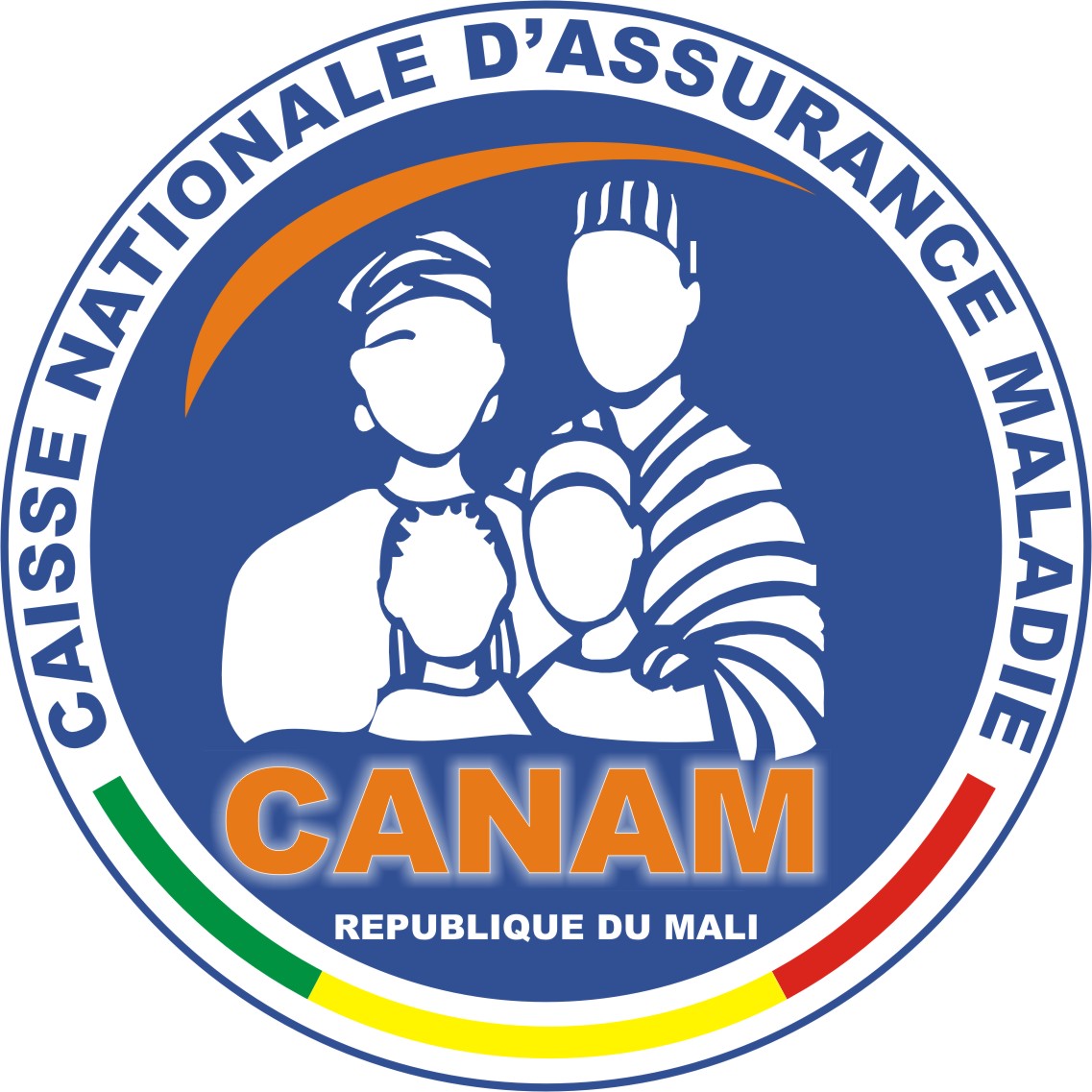 1. Modèles d’Avis d’Appel d’Offres Ouvert – Cas sans préqualificationAvis d’Appel d’Offres Ouvert (AAOO)CAISSE NATIONALE D’ASSURANCE MALADIE (CANAM)AOO N°04/MSDS/CANAM-2021Cet Avis d’appel d’offres fait suite à l’Avis Général de Passation des Marchés paru dans L’ESSOR N° 19374 du 02 avril 2021. La Caisse Nationale d’Assurance Maladie (CANAM) dispose                                                                                                                                                                                                                                                                                                                                                                                                                                                                                                                                                                                                                                                                                                                                                                                                                                                                                                                                                                                                                                                                                                                                                                                                                                                                                                                                                                                                                                                                                                                                                                                                                                                                                                                                                                                                                                                                                                                                                                                                                                                                                                                                                                                                                                                                                                                                                                                                                                                                                                                                                                                                                                                                                                                                                                                                                                                                                                                                                                                                                                                                                                                                                                                                                                                                                                                                                                                                                                                                                                                                                                                                                                                                                                                                                                                                                                                                                                                                                                                                                                                                                                                                                                                                                                                                                                                                                                                                                                                                                                                                                                                                                                                                                                                                                                                                                                                                                                                                                                                                                                                                                                                                                                                                                                                                                                                                                                                                                                                                                                                                                                                                                                                                                                                                                                                                                                                                                                                                                                                                                                                                                                                                                                                                                                                                                                                                                                                                                                                                                                                                                                                                                                                                                                                                                                                                                                                                                                                                                                                                                                                                                                                                                                                                                                                                                                                                                                                                                                                                                                                                                                                                                                                                                                                                                                                                                                                                                                                                                                                                                                                                                                                                                                                                                                                                                                                                                                                                                                                                                                                                                                                                                                                                                                                                                                                                                                                                                                                                                                                                                                                                                                                                                                                                                                                                                                                                                                                                                                                                                                                                                                                                                                                                                                                                                                                                                                                                                                                                                                                                                                                                                                                                                                                                                                                                                                                                                                                                                                                                                                                                                                                                                                                                                                                                                                                                                                                                                                                                                                                                                                                                                                                                                                                                                                                                                                                                                                                                                                                                                                                                                                                                                                                                                                                                                                                                                                                                                                                                                                                                                                                                                                                                                                                                                                                                                                                                                                                                                                                                                                                                                                                                                                                                                                                                                                                                                                                                                                                                                                                                                                                                                                                                                                                                                                                                                                                                                                                                                                                                                                                                                                                                                                                                                                                                                                                                                                                                                                                                                                                                                                                                                                                                                                                                                                                                                                                                                                                                                                                                                                                                                                                                                                                                                                                                                                                                                                                                                                                                                                                                                                                                                                                                                                                                                                                                                                                                                                                                                                                                                                                                                                                                                                                                                                                                                                                                                                                                                                                                                                                                                                                                                                                                                                                                                                                                                                                                                                                                                                                                                                                                                                                                                                                                                                                                                                                                                                                                                                                                                                                                                                                                                                                                                                                                                                                                                                                                                                                                                                                                                                                                                                                                                                                                                                                                                                                                                                                                                                                                                                                                                                                                                                                                                                                                                                                                                                                                                                                                                                                                                                                                                                                                                                                                                                                                                                                                                                                                                                                                                                                                                                                                                                                                                                                                                                                                                                                                                                                                                                                                                                                                                                                                                                                                                                                                                                                                                                                                                                                                                                                                                                                                                                                                                                                                                                                                                                                                                                                                                                                                                                                                                                                                                                                                                                                                                                                                                                                                                                                                                                                                                                                                                                                                                                                                                                                                                                                                                                                                                                                                                                                                                                                                                                                                                                                                                                                                                                                                                                                                                                                                                                                                                                                                                                                                                                                                                                                                                                                                                                                                                                                                                                                                                                                                                                                                                                                                                                                                                                                                                                                                                                                                                                                                                                                                                                                                                                                                                                                                                                                                                                                                                                                                                                                                                                                                                                                                                                                                                                                                                                                                                                                                                                                                                                                                                                                                                                                                                                                                                                                                                                                                                                                                                                                                                                                                                                                                                                                                                                                                                                                                                                                                                                                                                                                                                                                                                                                                                                                                                                                                                                                                                                                                                                                                                                                                                                                                                                                                                                                                                                                                                                                                                                                                                                                                                                                                                                                                                                                                                                                                                                                                                                                                                                                                                                                                                                                                                                                                                                                                                                                                                                                                                                                                                                                                                                                                                                                                                                                                                                                                                                                                                                                                                                                                                                                                                                                                                                                                                                                                                                                                                                                                                                                                                                                                                                                                                                                                                                                                                                                                                                                                                                                                                                                                                                                                                                                                                                                                                                                                                                                                                                                                                                                                                                                                                                                                                                                                                                                                                                                                                                                                                                                                                                                                                                                                                                                                                                                                                                                                                                                                                                                                                                                                                                                                                                                                                                                                                                                                                                                                                                                                                                                                                                                                                                                                                                                                                                                                                                                                                                                                                                                                                                                                                                                                                                                                                                                                                                                                                                                                                                                                                                                                                                                                                                                                                                                                                                                                                                                                                                                                                                                                                                                                                                                                                                                                                                                                                                                                                                                                                                                                                                                                                                                                                                                                                                                                                                                                                                                                                                                                                                                                                                                                                                                                                                                                                                                                                                                                                                                                                                                                                                                                                                                                                                                                                                                                                                                                                                                                                                                                                                                                                                                                                                                                                                                                                                                                                                                                                                                                                                                                                                                                                                                                                                                                                                                                                                                                                                                                                                                                                                                                                                                                                                                                                                                                                                                                                                                                                                                                                                                                                                                                                                                                                                                                                                                                                                                                                                                                                                                                                                                                                                                                                                                                                                                                                                                                                                                                                                                                                                                                                                                                                                                                                                                                                                                                                                                                                                                                                                                                                                                                                                                                                                                                                                                                                                                                                                                                                                                                                                                                                                                                                                                                                                                                                                                                                                                                                                                                                                                                                                                                                                                                                                                                                                                                                                                                                                                                                                                                                                                                                                                                                                                                                                                                                                                                                                                                                                                                                                                                                                                                                                                                                                                                                                                                                                                                                                                                                                                                                                                                                                                                                                                                                                                                                                                                                                                                                                                                                                                                                                                                                                                                                                                                                                                                                                                                                                                                                                                                                                                                                                                                                                                                                                                                                                                                                                                                                                                                                                                                                                                                                                                                                                                                                                                                                                                                                                                                                                                                                                                                                                                                                                                                                                                                                                                                                                                                                                                                                                                                                                                                                                                                                                                                                                                                                                                                                                                                                                                                                                                                                                                                                                                                                                                                                                                                                                                                                                                                                                                                                                                                                                                                                                                                                                                                                                                                                                                                                                                                                                                                                                                                                                                                                                                                                                                                                                                                                                                                                                                                                                                                                                                                                                                                                                                                                                                                                                                                                                                                                                                                                                                                                                                                                                                                                                                                                                                                                                                                                                                                                                                                                                                                                                                                                                                                                                                                                                                                                                                                                                                                                                                                                                                                                                                                                                                                                                                                                                                                                                                                                                                                                                                                                                                                                                                                                                                                                                                                                                                                                                                                                                                                                                                                                                                                                                                                                                                                                                                                                                                                                                                                                                                                                                                                                                                                                                                                                                                                                                                                                                                                                                                                                                                                                                                                                                                                                                                                                                                                                                                                                                                                                                                                                                                                                                                                                                                                                                                                                                                                                                      sur fonds propres de ressources, afin de financer des activités sur son budget 2021 et a l’intention d’utiliser une partie de ces fonds pour effectuer des paiements au titre du Marché relatif à l’acquisition de licences Microsoft.La Caisse Nationale d’Assurance Maladie (CANAM) sollicite des offres fermées de la part de candidats éligibles et répondant aux qualifications requises pour l’acquisition de licences Microsoft en lot unique. La passation du Marché sera conduite par Appel d’offres ouvert tel que défini dans le Code des Marchés publics à l’article 50, et ouvert à tous les candidats éligibles. Les candidats intéressés peuvent obtenir des informations auprès de la Caisse Nationale d’Assurance Maladie (CANAM), Immeuble Salia DAOU, 4ème Etage, Avenue du Mali, Hamdallaye ACI 2000 et prendre connaissance des documents d’Appel d’offres à l’adresse mentionnée ci-après : Caisse Nationale d’Assurance Maladie (CANAM), Immeuble Salia DAOU, 4ème Etage, Service Moyens Généraux.Les exigences en matière de qualifications sont : a) Capacité financièreFournir les Bilans, extraits de bilans et comptes d’exploitation 2017 ; 2018 et 2019 certifiés par un expert-comptable ou par un comptable agrée inscrit au tableau de l’ordre, desquels on peut tirer un chiffre d’affaires moyen supérieur ou égal au montant de la soumission. Sur lesdits bilans doit figurer la mention suivante apposée par le service des impôts « bilans ou extraits de bilans conforme aux déclarations souscrites au service des impôts » ;Les sociétés nouvellement créées dont la date d’établissement du premier bilan n’est pas arrivée à la date de dépôt des offres sont dispensées de la production des états financiers. Afin de permettre d’apprécier leurs expériences, elles doivent fournir une attestation de disponibilité de fonds ferme ou d’engagement d’un montant de 60 000 000 F CFA.b)	Capacité technique et expérience :Avoir réalisé un  (1) marché similaire, la valeur du marché doit être supérieure ou égale au montant de l’offre, justifié par l’attestation de bonne fin exécution ou le procès-verbal de réception provisoire ou définitive et la copie de  la page de garde et de la page de signature conclu avec les administrations publiques, parapubliques ou les organismes internationaux au cours des cinq (5) dernières années (2016 à 2020) prouvant l’expérience du candidat dans l’exécution de marché correspondant.Les sociétés nouvellement créées ne pouvant pas fournir de marché similaire, doivent prouver qu’elles disposent d’un membre du personnel ayant participé à l’exécution de marché de fourniture similaire. Voir le résumé des spécifications techniques contenues dans le dossier. NB : Fournir un CV du personnel ayant participé à l’exécution de marché de fourniture similaire ;la fourniture du catalogue ou du prospectus est obligatoire, les photocopies ne seront pas acceptées.(Voir les DPAO pour les informations détaillées.) Les candidats intéressés peuvent consulter gratuitement le dossier d’Appel d’offres complet ou le retirer à titre onéreux contre paiement d’une somme non remboursable de cent mille (100 000) FCFA à l’adresse mentionnée ci-après : Direction de l’Administration et de la Gestion des Ressources Humaines, Caisse Nationale d’Assurance Maladie (CANAM), Immeuble Salia DAOU, 4ème Etage, Avenue du Mali, Hamdallaye ACI 2000.Les offres devront être soumises à l’adresse ci-après : Caisse Nationale d’Assurance Maladie (CANAM), Immeuble Salia DAOU, 4ème Etage, Service Moyens Généraux au plus tard le 10 juin 2021 à 09 Heures 00 minute. Les offres remises en retard ne seront pas acceptées. Les offres doivent comprendre des garanties de soumission d’un montant de quatre millions  (4 000 000) FCFA, conformément à l’article 69 du CMP.Les Soumissionnaires resteront engagés par leur offre pendant une période de quatre-vingt-dix jours (90) à compter de la date limite du dépôt des offres comme spécifié au point 19.1 des IC et au DPAO.Les offres seront ouvertes en présence des représentants des soumissionnaires qui souhaitent assister à l’ouverture des plis le 10 juin 2021 à 09 Heures 15 minutes à l’adresse suivante : Salle de réunion de la Caisse Nationale d’Assurance Maladie (CANAM) 3éme étage Immeuble Salia DAOU, Avenue du Mali, Hamdallaye ACI 2000, Tél. : (00223) 66 75 68 47  / 76 03 62 85.Bamako, le                      Le Directeur GénéralMéd. Gal. De Brigade Boubacar DEMBELEOfficier de l’Ordre Nationale 